РАСПОРЯЖЕНИЕ НА ПЕРЕВОД ДЕНЕЖНЫХ СРЕДСТВ ДЛЯ ВЫПЛАТЫ СОТРУДНИКАМ ЗАРАБОТНОЙ ПЛАТЫ  ИЛИ ИНЫХ СОЦИАЛЬНЫХ ВЫПЛАТУполномоченные лица Предприятия:м.п.                                                                                                                                                                                        Отметки АО «МОСКОМБАНК»«Принято к исполнению»Наименование Предприятия _________________________________________________________________ИНН _______________________№  и дата распоряжения  «_____»_______________20__г.Настоящим, просим АО «МОСКОМБАНК» осуществить переводы денежных средств в пользу указанных ниже получателей, являющихся сотрудниками нашего Предприятия. Суммы переводов просим списать с нашего   дополнительного счета № _______________________в ем Вашем Банке.Наименование Предприятия _________________________________________________________________ИНН _______________________№  и дата распоряжения  «_____»_______________20__г.Настоящим, просим АО «МОСКОМБАНК» осуществить переводы денежных средств в пользу указанных ниже получателей, являющихся сотрудниками нашего Предприятия. Суммы переводов просим списать с нашего   дополнительного счета № _______________________в ем Вашем Банке.Наименование Предприятия _________________________________________________________________ИНН _______________________№  и дата распоряжения  «_____»_______________20__г.Настоящим, просим АО «МОСКОМБАНК» осуществить переводы денежных средств в пользу указанных ниже получателей, являющихся сотрудниками нашего Предприятия. Суммы переводов просим списать с нашего   дополнительного счета № _______________________в ем Вашем Банке.Наименование Предприятия _________________________________________________________________ИНН _______________________№  и дата распоряжения  «_____»_______________20__г.Настоящим, просим АО «МОСКОМБАНК» осуществить переводы денежных средств в пользу указанных ниже получателей, являющихся сотрудниками нашего Предприятия. Суммы переводов просим списать с нашего   дополнительного счета № _______________________в ем Вашем Банке.Наименование Предприятия _________________________________________________________________ИНН _______________________№  и дата распоряжения  «_____»_______________20__г.Настоящим, просим АО «МОСКОМБАНК» осуществить переводы денежных средств в пользу указанных ниже получателей, являющихся сотрудниками нашего Предприятия. Суммы переводов просим списать с нашего   дополнительного счета № _______________________в ем Вашем Банке.№Фамилия, Имя, Отчество сотрудника ПредприятияНомер карточного счета сотрудника Предприятия в БанкеСумма средств к зачислению, руб.Итого, руб:Итого, руб:Итого, руб:                                  должностьфамилия, инициалыподпись                                             должность                                             должность                                             должность                                             должность                                             должность                                             должность                                             должность                                             должность                                             должность                                             должность                                             должностьфамилия, инициалыподпись20Операционный отделОперационный отделОперационный отделОперационный отделОперационный отделОперационный отделОперационный отделОперационный отделОперационный отделОперационный отделОперационный отделфамилия, инициалыподпись20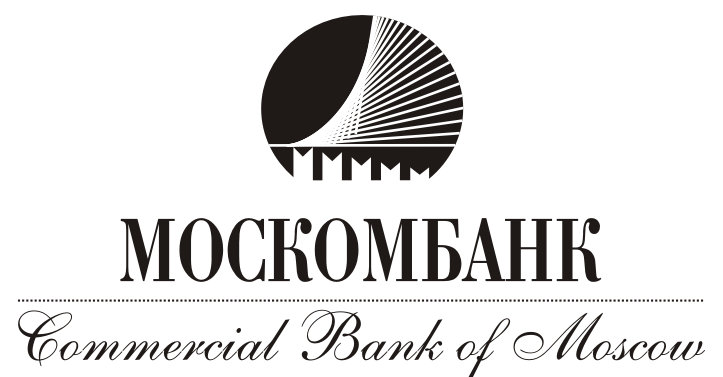 